Overview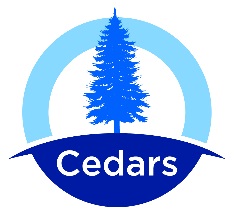 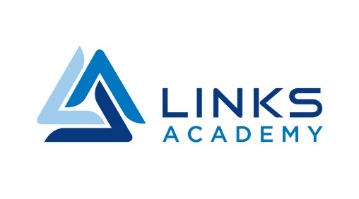 Child’s name:						Year group:Date of birth:						School name: